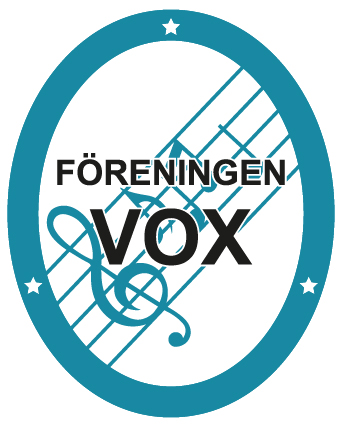 Välkommen till vinterkurs med VOX 2020Theresienmesseav Joseph Haydni Nacka kyrkarep- och konserthelg 31 januari – 2 februariSommaren 2014 sjöng vi detta härliga verk i Dalarna under ledning av Per Rönnblom. Nu gör vi det igen med Bengt Ollén som håller i taktpinnen och i samarbete med Per Rönnblom och Nacka kyrkokör.Repertoaren:Lite svensk och engelsk information om Joseph Haydn och hans Theresienmässa hämtad från wikipedia. De två versionerna är lite olika så läs gärna båda.Franz Joseph Haydn, född 31 mars 1732 i Rohrau, Niederösterreich, Österrike, död 31 maj 1809 i Wien, Österrike, var en österrikisk kompositör. Tillsammans med Wolfgang Amadeus Mozart och Ludwig van Beethoven är han den främsta företrädaren för wienklassicismen. Hans far Matthias Haydn var också musikalisk. Hans mor Maria Koller var kokerska. ”Det finns så få glada och förnöjda människor härnere, överallt förföljas de av sorger och bekymmer; ditt verk blir kanske en källa, ur vilken den sorgsne eller den av göromål nedtyngde mannen kan hämta vila och vederkvickelse för några ögonblick” – Citat ur brev från den 70-årige Haydn till en beundrare. Man räknar med att Haydn komponerade inte mindre än 108 symfonier, 68 stråkkvartetter, 13 pianokonserter, 3–7 violinkonserter, cirka 30 pianotrior, 52 pianosonater, 13 operor, 13 kantater och oratorier och 12 mässor.Haydn räknas till den klassiska sonatens förste fulländare och nydanare. Många av hans tidigare kompositioner är experiment inom den tidiga sonatformen medan hans mogna alster är i det närmaste formfulländade, exempelvis C-dursonaten (Den engelska) och hans allra sista sonat, den i Ess-dur.Bland hans mest spelade verk hör de tolv sista symfonierna, de så kallade Londonsymfonierna, komponerade mellan 1791 och 1795. En berömd violinist och impressario (Salomon) erbjöd Haydn både resa, logi och ett högt gage för att komponera symfonier för den stora orkestern som fanns i London. Av dessa är nr 94 Symfonin med pukslaget (även kallad Pukslagssymfonin), nr 100 Militärsymfonin och nr 104 Londonsymfonin de oftast spelade. Men den komposition som i nutid nog kan anses som allra mest spelad är Gott erhalte Franz den Kaiser, färdig 1797 som blev Österrikes nationalsång fram till 1919 och som sedan 1922 är Tysklands nationalsång med texten: "Einigkeit und Recht und Freiheit".Haydn var också verksam inom kyrkomusik och komponerade förutom oratoriet Skapelsen även mässor och orgelkonserter.Theresienmesse  is a mass in B-flat major written by Joseph Haydn and named after Maria Theresa of the Two Sicilies, empress consort of Francis II. The empress herself was the soprano soloist at private performances of both The Creation and The Seasons in May 1801 at the Viennese Court. The title does not appear on the autograph score, which is labeled simply with the Latin word "Missa".Between 1796 and 1802, Haydn composed six masses to celebrate the name-day of Princess Maria Josepha Hermenegilde [de] (1768-1845), who was the wife of his patron Prince Nikolaus Esterhazy II. The Theresienmesse, written in 1799, belongs in this series. The work is thought to have been premiered on 8 September 1799. The location was the Bergkirche, near the Esterházy family seat in Eisenstadt, Austria.The mass is scored for solo quartet, chorus, strings, two clarinets, two trumpets, timpani and organ continuo. Concerning the paucity of winds (no oboes, bassoons, horns, or flutes) John W. Ehrlich has written:The drastic reduction of the wind choir ... is unusual. We are indebted to [Haydn scholar Carl Maria] Brand for an explanation: a shortage of wind players at Eisenstadt in 1798 and 1799. This is why the Nelsonmesse, in its original version, also lacks winds. But Haydn has turned this lack into a virtue, the ensemble in each case imparting to the work a unique aura or personality that sets it off from its neighbors: in the Nelsonmesse the hard, metallic, fiery brilliance of D trumpets and solo organ; in the Theresienmesse the mellow glow and at times darkish hues of the B-flat instruments.While probably not as frequently performed as its companions the Nelson Mass or the Missa in tempore belli, the Theresienmesse has attracted critical admiration; Ehrlich for instance refers to it as an "extraordinary work." Another commentator writes, "Haydn's choral writing has all the variety, rhythmic energy and contrapuntal skill of a composer at the height of his powers."Vem kan delta:För att delta i kursen måste man vara eller bli medlem i VOX. Till denna kurs inbjuder vi i första hand VOX-medlemmar samt andra vana körsångare. Det är en klar fördel att ha sjungit verket tidigare, eller att ha lyssnat in sig på det och vara väl inläst på sin stämma. Dirigent:Dirigent och musikalisk ledare är Bengt Ollén.Pianist:Till vår hjälp kommer vi att ha vår uppskattade Henrik Löwenmark.Dagsprogram:Bengt erbjuder först extra övningstillfällen för alla som har möjlighet! Tisdag 5/11	18.00 - 20.30 i Nacka kyrkaTisdag 7/1	18.00 - 20.30 i Nacka kyrkaLördag 11/1	10.00 - 14.00 i Sofia FörsamlingshemTisdag 21/1	18.00 - 20.30 i Nacka kyrkaSen kommer vår helg:Fredag 31/1	17.00  – 21.00 rep i Nacka kyrkaLördag 1/2	10.00  – 16.00 kördag i Fisksätra kyrka (OBS platsen!)    		Lunch får man gå ut och äta. Det finns nån pizzeria i närheten. 		Erfarenheten säger dock att utbudet av matställen inte är så stort,		så ett alternativ är att ta med egen lunchmatsäck. Vi planerar att, precis som förra året, äta tillsammans efteråt. För detta har vi bokat lokalen på Färgargårdstorget 66. För att underlätta vår planering meddela gärna redan vid anmälan att du kommer med och äter och om du har några allergier eller andra önskemål gällande maten. Vi bjuder på en lättare måltid och vatten att dricka. Vill du ha något annat att dricka så går det bra att ta med det. Den slutgiltiga matbeställningen tas upp på fredagskvällen.Söndag 2/2	14:30 – 16.30 genrep i Nacka kyrka		17.00 konsert		(gradängbygge från 13.50)Boende:Eftersom kursen är förlagd till Stockholm, där många VOX-sångare bor eller känner någon som bor, så räknar vi med att ni kan ordna med ert eget boende vid detta tillfälle. Det finns ju också många möjligheter till hotell eller vandrarhem.Klädsel m.m. vid konserten: Vit blus/skjorta + svart långkjol/svart kostym + svarta strumpor och skor. Kören tillhandahåller sjalar och flugor. Damer som så önskar kan även ha svarta byxor.Svart körpärm eller svart omslag.Noter och instuderingshjälp:Bengt kommer att utgå från Theresienmässan i Carus utgåvahttps://www.carus-verlag.com/chor/geistliche-chormusik/joseph-haydn-theresienmesse-in-b.htmlKlavierauszugCarus 40.610/03
80 Seiten, 19 x 27 cm, kartoniert EUR 18,95 / St.Man kan givetvis ha sina egna gamla noter. Noterna finns också att ladda ner gratis från Choral Public Domain Library. Men stäm av att taktnummer och text stämmer överens med de noter som Bengt utgår från.Lyckades inte fixa en länk till CPDL men börja med följande och leta dig fram. https://www.cpdl.org/wikiLänk för instudering;https://www.google.com/url?sa=t&rct=j&q=&esrc=s&source=web&cd=30&cad=rja&uact=8&ved=2ahUKEwjK7fK14_3kAhUN_CoKHXzHBO84FBAWMAl6BAgJEAE&url=http%3A%2F%2Fwww.cyberbass.com%2FMajor_Works%2FHaydn_J%2Fhaydn_theresienmesse.htm&usg=AOvVaw26eoWN-IIXXYsL2PyxEXhaOm någon av länkarna inte öppnas när du trycker på den så kopiera länken och klistra in den i webbplatsens adressfönster.Deltagaravgifter:Deltagaravgift	900 krStuderande upp t. 30 år	500 kr Medlemsavgift i VOX 2020	100 krAnmälningsavgifterna är baserade på att minst 30 VOX-sångare deltar.Deltagaravgiften återbetalas inte om man hoppar av. Anmälan:Anmälan sker genom att skicka ett mail till Barbro Wallin, vår kassör, barbro@bawallco.se I mailet ska följande uppgifter finnas:Namn, adress, telefonnummer, mailadress och stämma samt delta i middagen på lördagskvällen.Det går också bra att skicka uppgifterna i ett brev tillOratoriekören VOX, c/o Wallin, Finnboda Kajväg 10, 4 tr, 131 72 Nacka.Deltagaravgiften och medlemsavgiften sätts in på föreningens plusgirokonto 43 04 46-5. Vänligen var mycket noggrann med att ange vem du är som betalar!Sista anmälningsdag: 11 novemberSista betalningsdag: 30 novemberHemsida: http://oratoriekorenvox.se/Gå gärna in och titta på vad vi gjort tidigare!Föreningen VOXFöreningen VOX bildades 2004 och är en ideell förening som har sitt säte i Stockholm. Embryot till föreningen har dock funnits sedan 2001 då Stockholmsgruppen av World Festival Choir samlades till workshop och avlutande konsert vid Trettonhelgen i Folkärna.Föreningens målsättning är att anordna en eller flera körkurser per år för instudering av störrekyrkomusikaliska eller profana verk. Även andra verk kan komma ifråga. En körkurs kan avslutas med en konsert och framträder då under namnet Oratoriekören VOX. Körkurs och ev. konsert finansieras genom avgifter av deltagarna enligt självkostnadsprincip.Förutom den musikaliska samvaron ges också tillfälle till social samvaro. Amatörer på hög musikalisk nivå, gamla och unga, möts här och låter sig inspireras. Med inspirerande lärare ges goda möjligheter till individuell förkovran utifrån den nivå man själv befinner sig musikaliskt.Genomförda programSedan 2001 anordnas körkurser vid nyår alternativt i november i Södra Dalarna. I år är det sextonde gången som föreningen VOX anordnar körkurs i samarbete med Musik vid Siljan.  G F. Händel: 	Messias		2003W.A. Mozart: 	Requiem			2004, januari och juliL-E Larsson: 	Förklädd Gud		2004, januari och juliG. Verdi: 		Requiem			2005, januari och juliJ. S. Bach: 		Juloratorium		2006, januariJ. Brahms: 		Ein deutsches Requiem		2006, juliG. Puccini: 		Messa di Gloria och Requiem  	2007, januariW.A. Mozart: 	Messa in cmoll KV 427	2007, juliL-E Larsson: 	Förklädd Gud och J. Haydn:		Nelsonmässan		2008, juli	   F. Sixten: 		En Svensk Markuspassion	2009, juliO. Olsson: 		Te Deum		2010, januariR. Schuman: 		Reqiem i Dess-dur op.148   	2010, juli        J. Brahms: 		Ein deutsches Requiem och 		Nänie		2011, juli och novemberG. Rossini: 		Petite Messe Solennelle	2012, juli och novemberG. Verdi: 		Requiem		2013, juliW.A. Mozart:	Requiem			2013, novemberF.J Haydn:		Theresienmesse och K. Jenkins: 		del av The Armed Man		2014, juliH. Alfvén:		Herrans bön (text av Stagnelius)	F. Mendelsohn:	Hear my prayerL-E Larsson: 	Förklädd Gud		2015, juliK. Jenkins:		Requiem			2016, juliA. Bruckner:		Mässa nr 2, E-moll		2017, januariG. Rossini		Petite Messe SolennelleJ. Rutter		Gloria			2017, juli		Romantisk körmusik med orgel	2018, januariF.J. Haydn		Skapelsen			2018, juliJ.H Roman		Then Svenska Messan		2019, januariF. Mendelssohn	Elias			2019, juliVOX konstnärlige ledare.Bengt Ollén, konstnärlig och musikalisk ledare, har studerat vid Musikhögskolan i Göteborg, för professorerna Gösta Ohlin och Gunnar Eriksson. Bengt Ollén har varit lärare i körsång vid Stockholms Musikgymnasium. Han var dessutom lärare i kördirigering och ensembleledning. Sedan början av 1980-talet är han verksam i Stockholm och är ofta engagerad som gästlärare och dirigent vid festivaler, workshops och konserter. Med sin kör Sofia Vokalensemble har han på senare år haft stora framgångar internationellt.